ЖИЛЕТЫ ЖЕНСКИЕ СИНИЙ С КАПЮШОНОМ РАССПРОДАЖА!!!Выполнены из прочного,водоотталкивающего материала. Утеплены тонким слоем синтепона. Незаменимая одежда,когда уже не так холодно,но еще и не совсем жарко. Модель хорошо продумана и подойдет под любой стиль одежды. Капюшон убережет от ветра и осадков.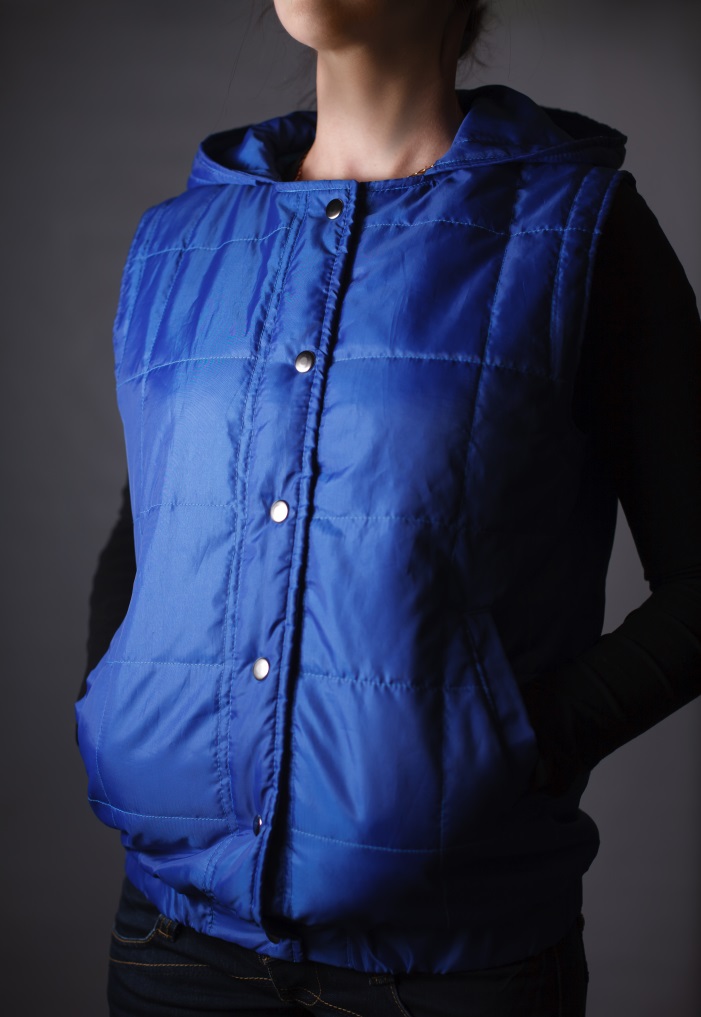   Жилет с капюшоном плащевая ткань, утеплитель – синтепон.  размер  M(42-44), L(46-48), ХL(50-52)на рост 170цена 300 р Жилеты женские с рукавами ¼ без капюшона. Утеплены тонким слоем синтепона. 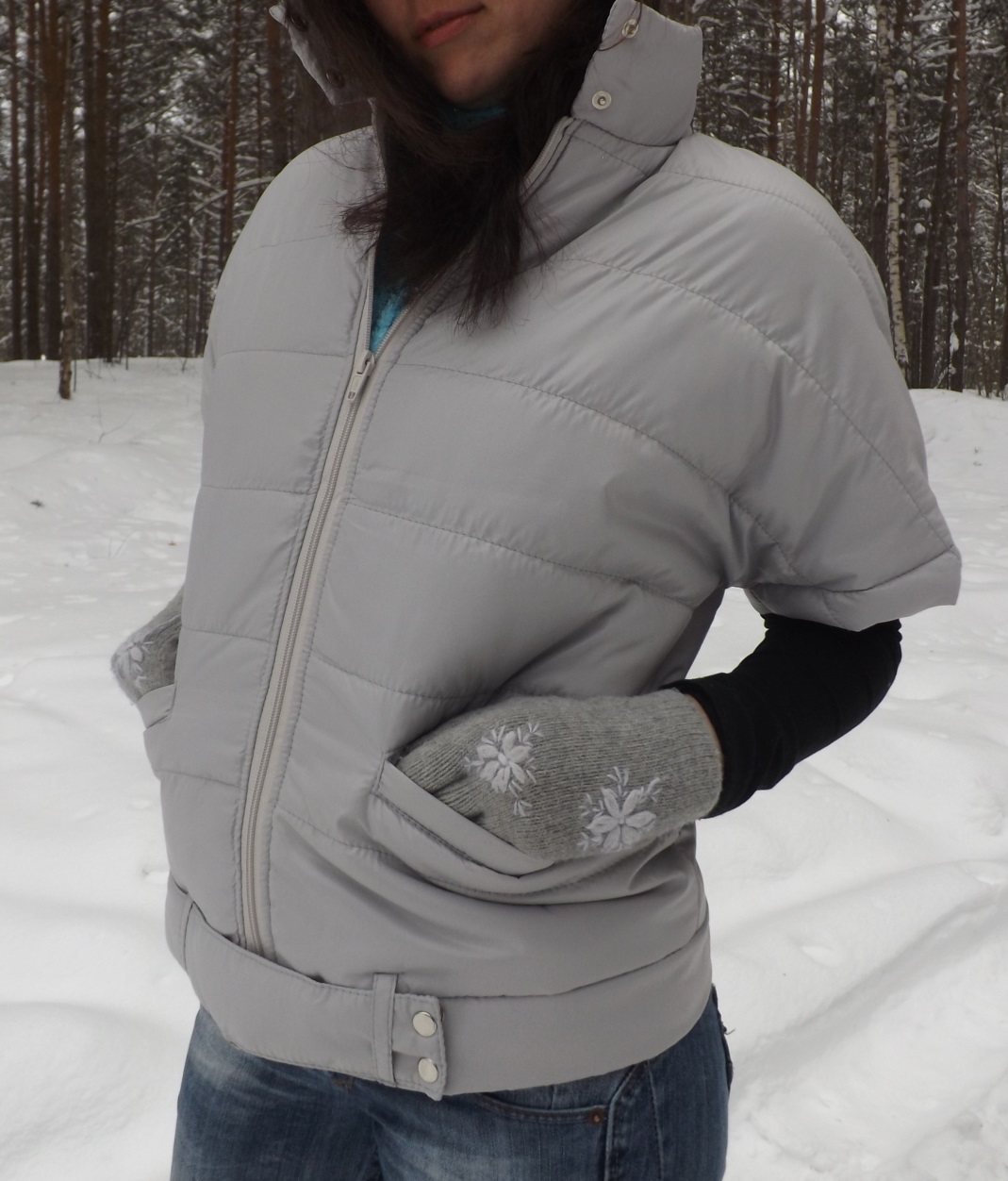 Жилет,плащевая ткань, два кармашка впереди, воротник стойка. Утеплитель- синтепонЦвета:  Голубой , Св. серыйразмер M, L, XLна рост 168цена 650РАЗМЕРНАЯ ТАБЛИЦА                                M (42-44)     ОБХВАТ  ГРУДИ  88-93          L (46-48) ОГ –98-104      XL (50-52)  ОГ 106-112               ОБХВАТ  ТАЛИИ  67-73                                     ОТ  75-80                            ОТ 82-87               ОБХВАТ  БЕДЕР  90-95                                       ОБ  97-102                          ОБ 104-110ЖИЛЕТ ЖЕНСКИЙ  061Жилет плащевая ткань, утеплитель синтепон.  Размеры 42, 44, 46, 48, 50Цена  520 рМАЛОМЕРЯТ НА РАЗМЕР!!!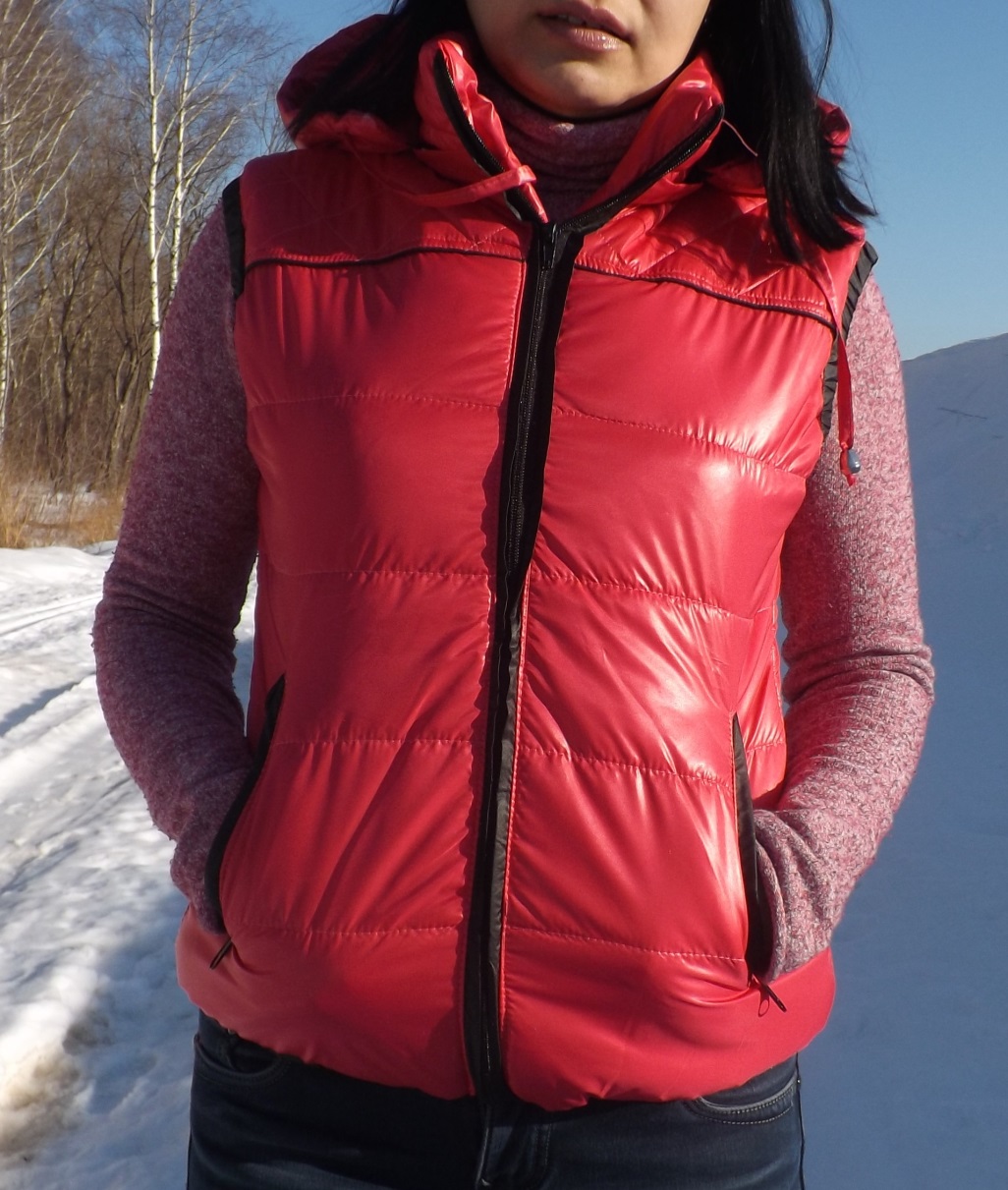 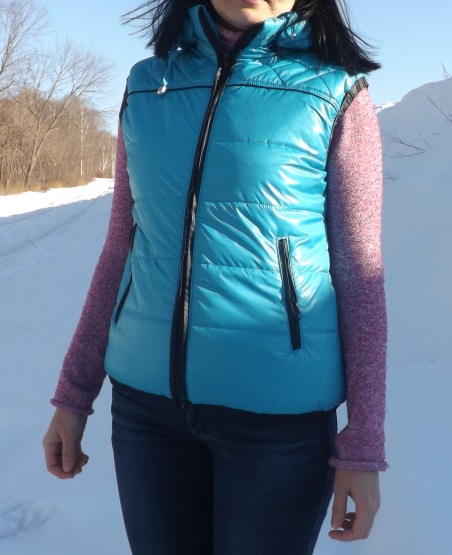 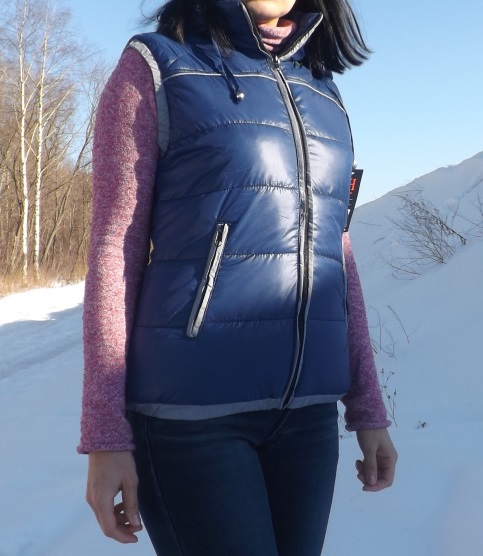 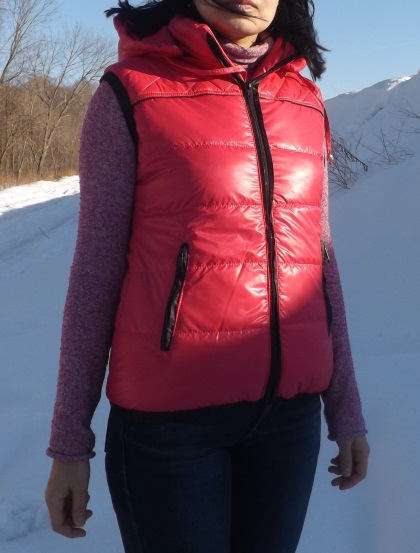 ЖИЛЕТ ПОЛОСКАЖилет плащевая ткань, утеплитель синтепон. Капюшон не отстегивается.Размеры 42, 44, 46, 48, 50.Цена  520 р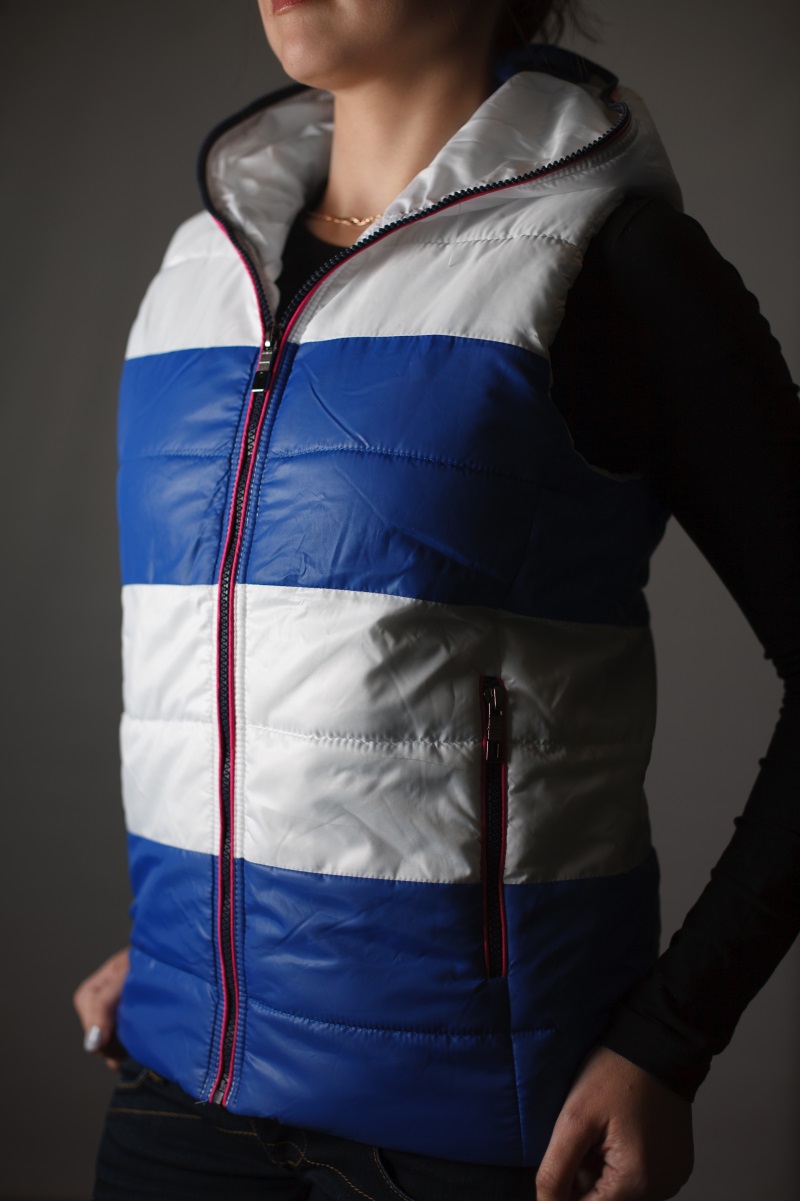 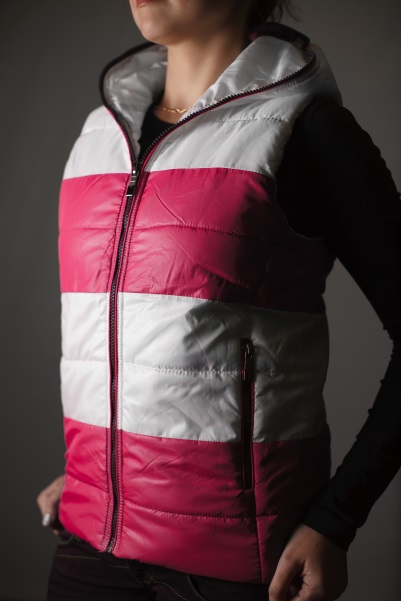 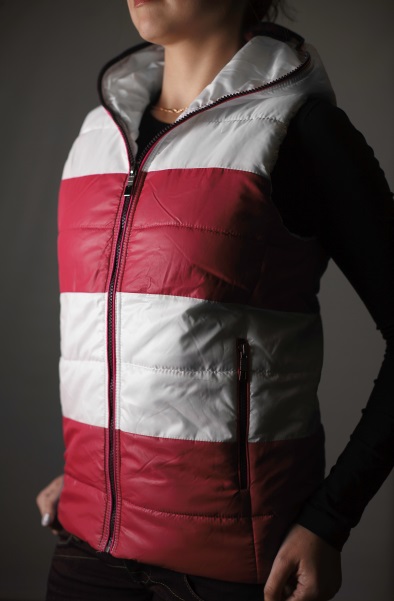 Жилет женский однотонный Жилет плащевая ткань, утеплитель синтепон. Капюшон  отстегивается.Размеры 42, 44, 46, 48, 50,52,54,56,58,60,62Цена 540 р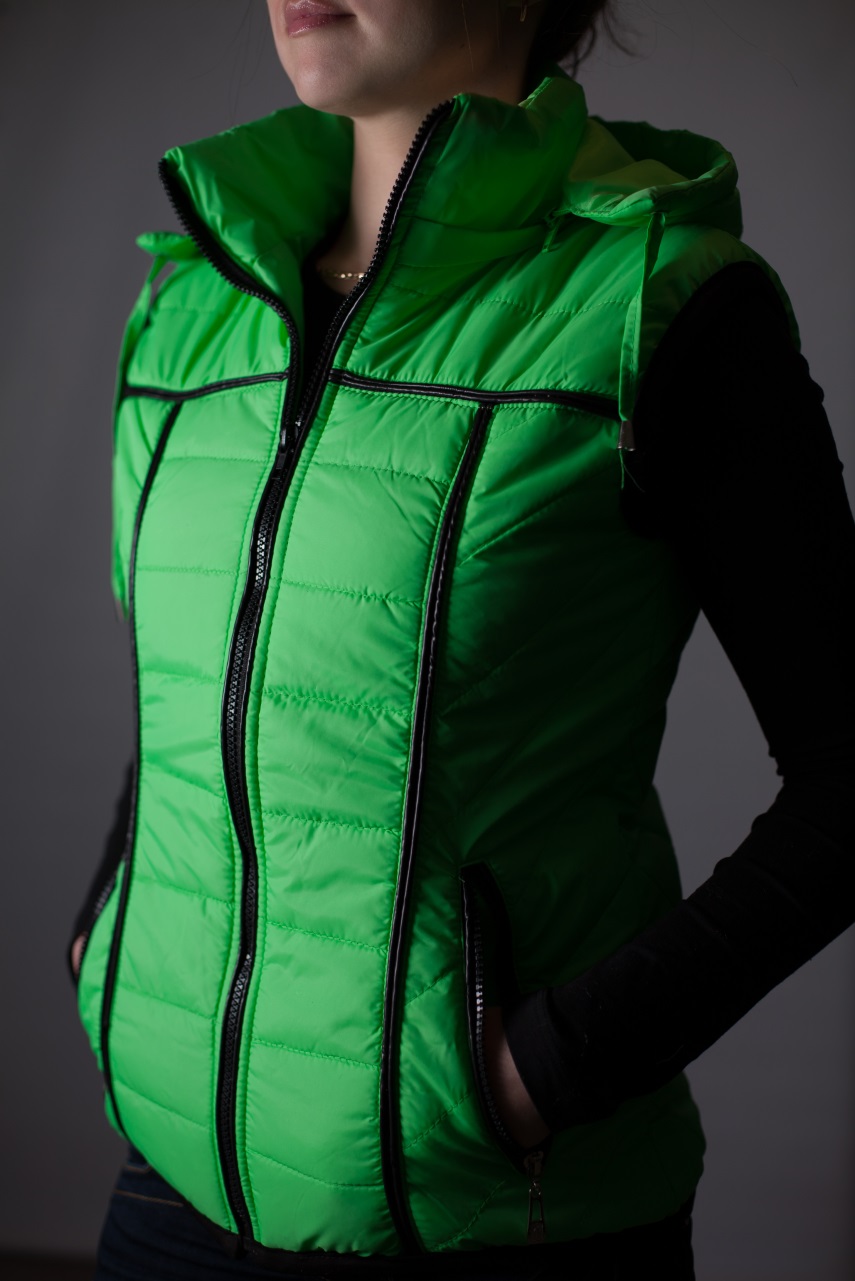 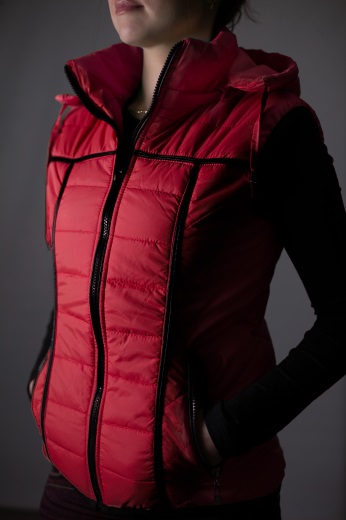 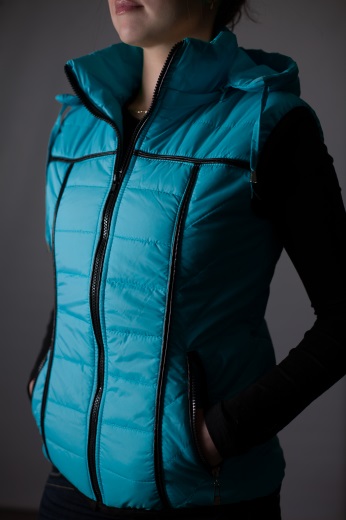 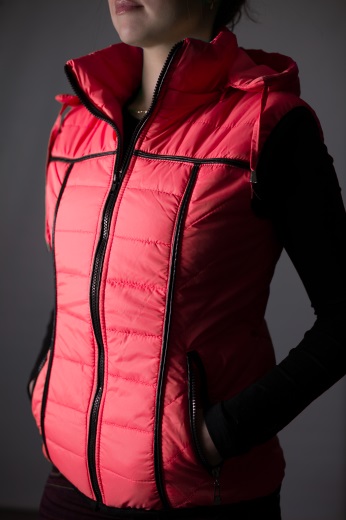 Жилет удлиненный.Жилет плащевая ткань, утеплитель синтепон. Капюшон  отстегивается.Размеры  52, 54, 56, 58, 60, 62, 64 Цвета: бирюза, бордо, беж, синий, красныйЦена 680 р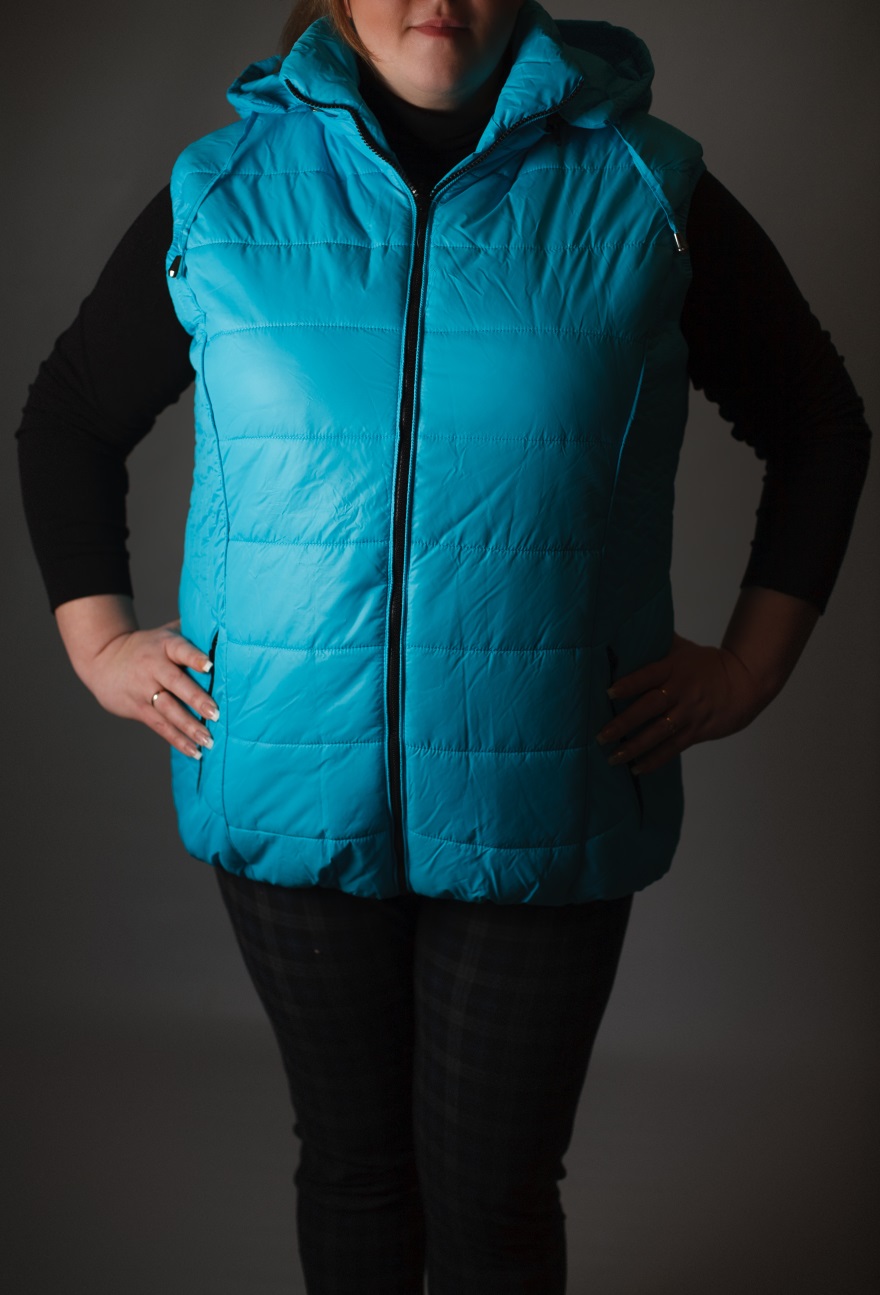 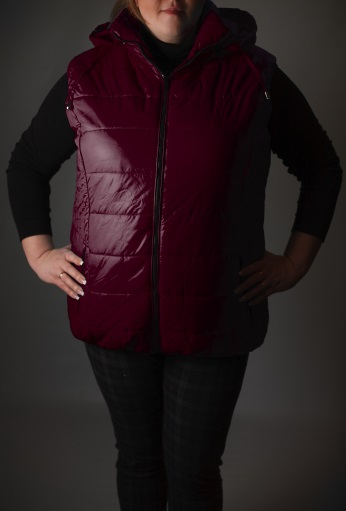 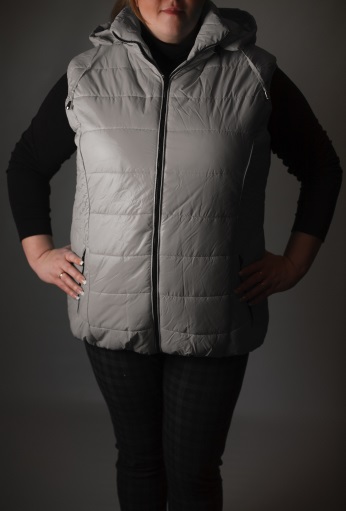 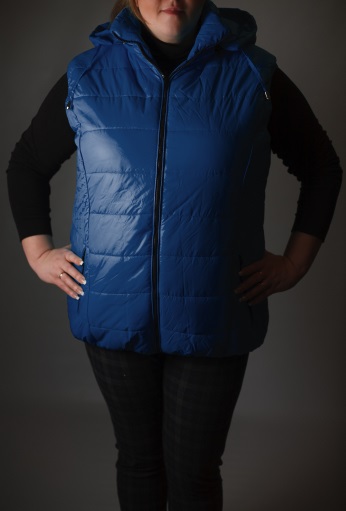 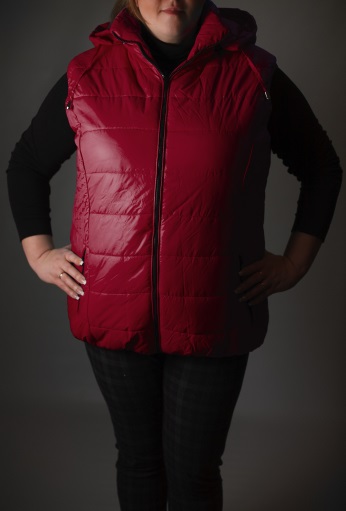 Жилет мужской без капюшонаиз плащевой ткани ,утеплитель - синтепон Цвет: туман, т.серый, синийРост Размерный ряд: L(.46-48), XL(50-52), XXL(54-56)Цена 700 р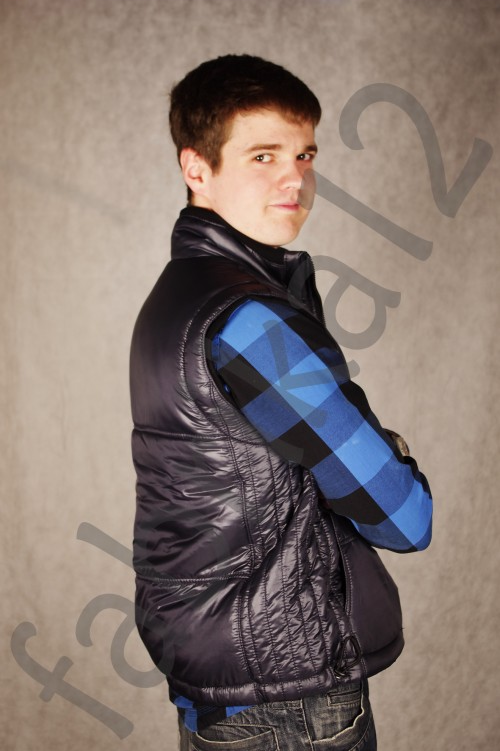 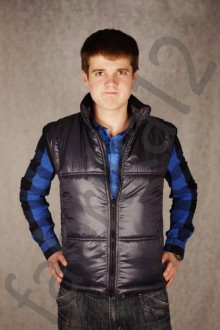 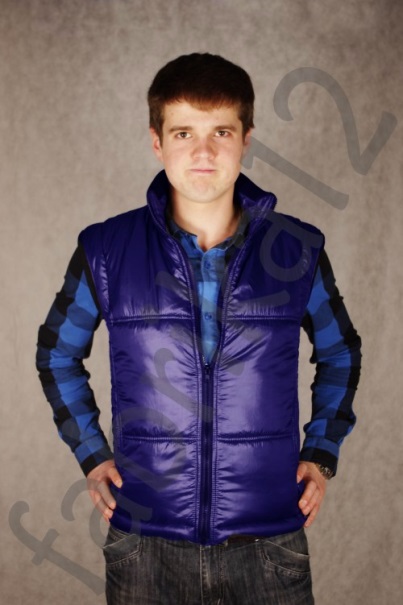 ЖИЛЕТ УЗОР 2Жилет плащевая ткань, утеплитель синтепон. Капюшон  отстегивается.Р-Р 42,44,46,48,50 МОДЕЛЬ МАЛОМЕРИТ НА РАЗМЕР!!!ЦЕНА 520 Р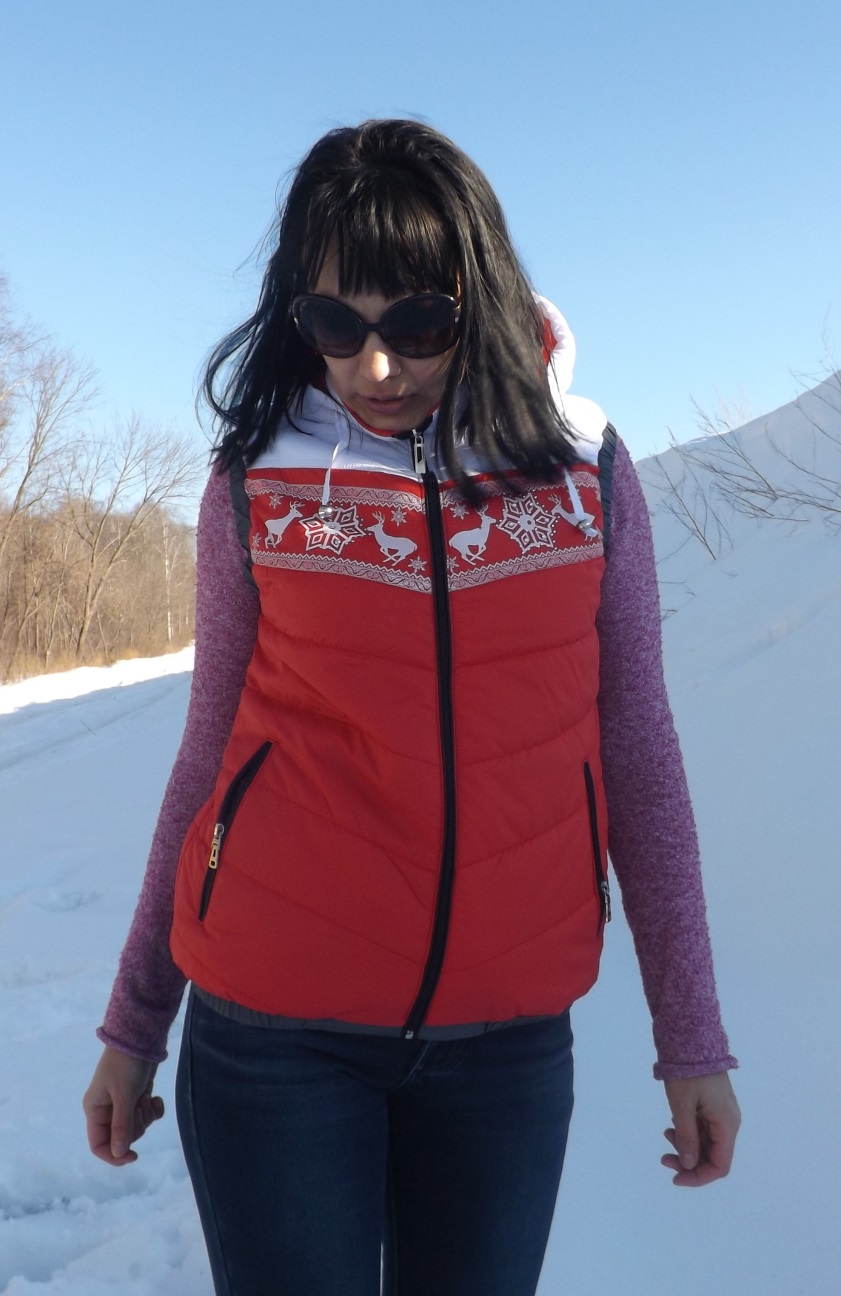 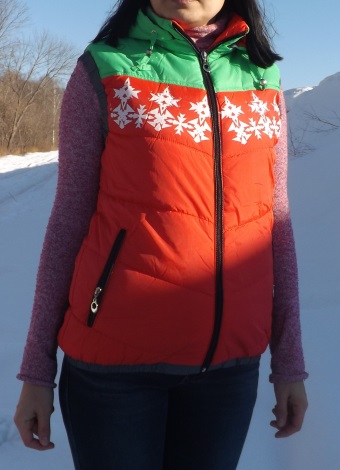 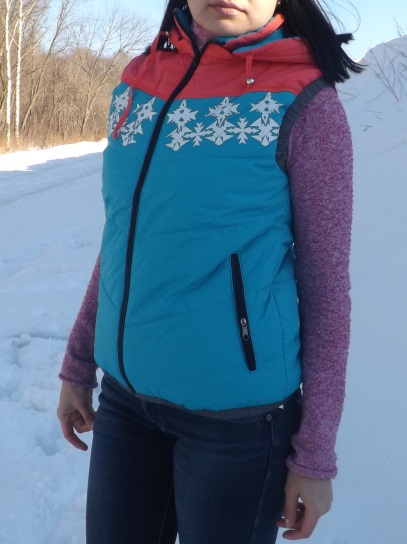 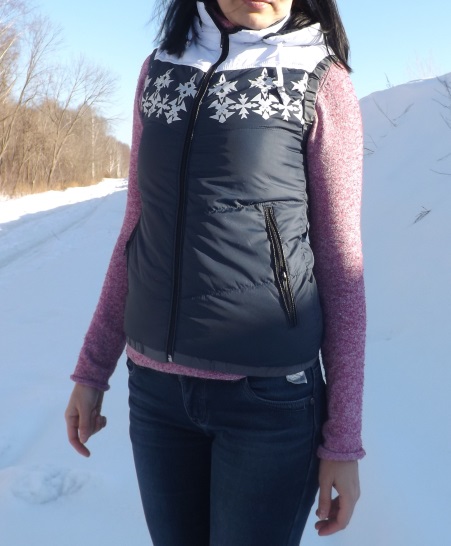 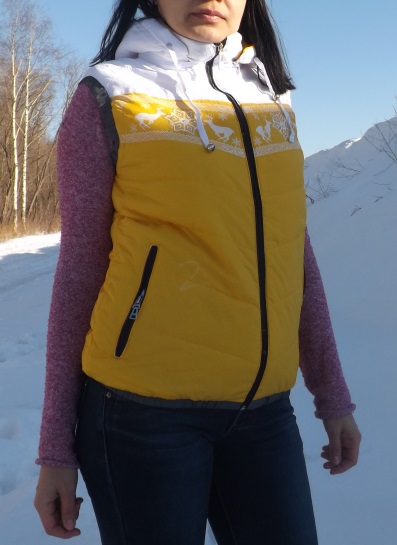 ЖИЛЕТ ЖЕНСКИЙ  АРТ 114 Жилет плащевая ткань, утеплитель синтепон. Капюшон  отстегивается.МОДЕЛЬ МАЛОМЕРИТ НА РАЗМЕР!Р-Р 54,56,58,60,62,64,66ЦЕНА 550 р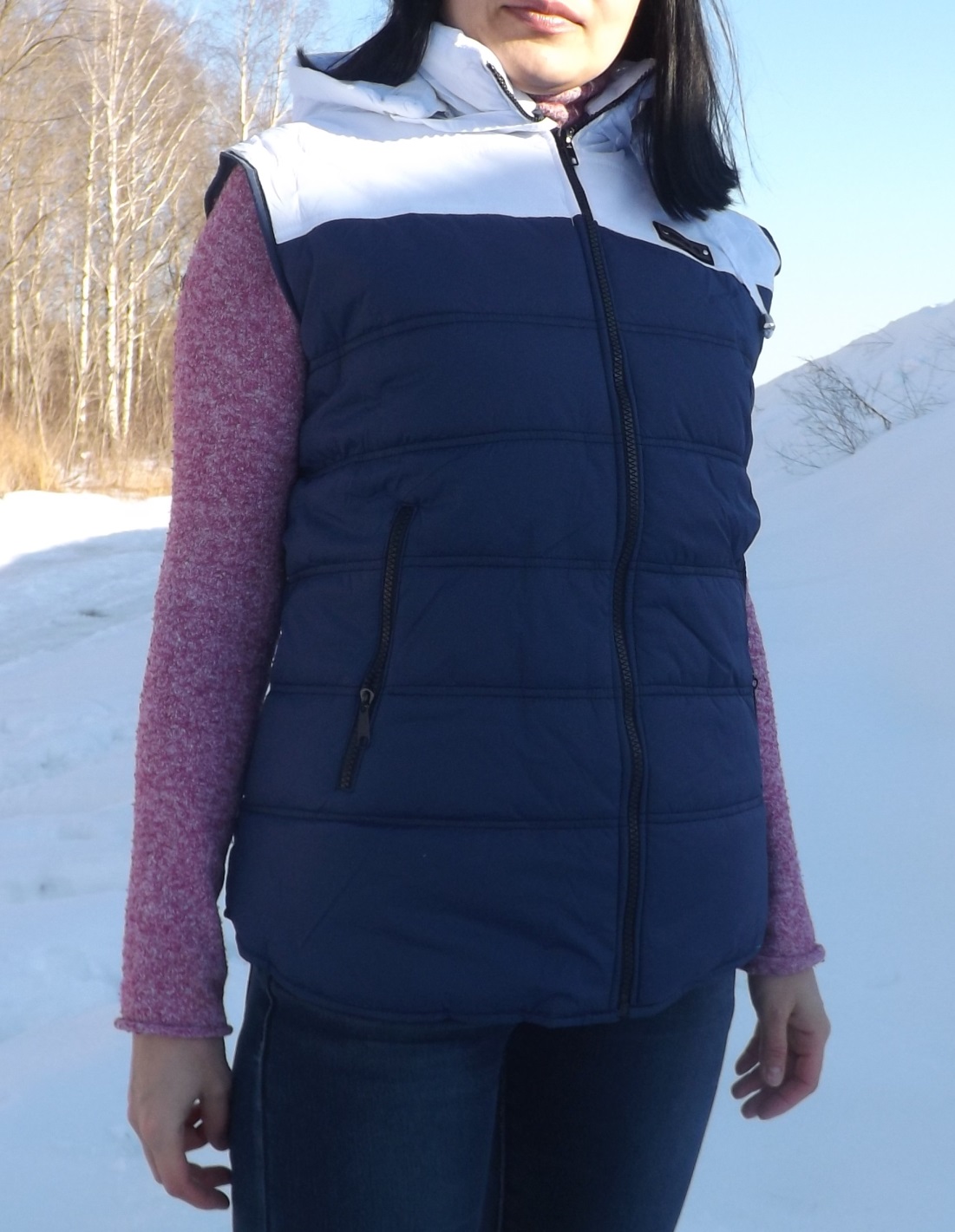 ЦВЕТА: СИНИЙ, МОРСКОЙ ВОЛНЫ, КРАСНЫЙ, РОЗОВЫЙ,.ЖИЛЕТЫ ДЕТСКИЙ -1 Жилет плащевая ткань , утеплитель синтепон. Низ регулируется. Капюшон не отстегивается.Размеры 110-116, 122-128, 134-140, 146-152Цена 390 р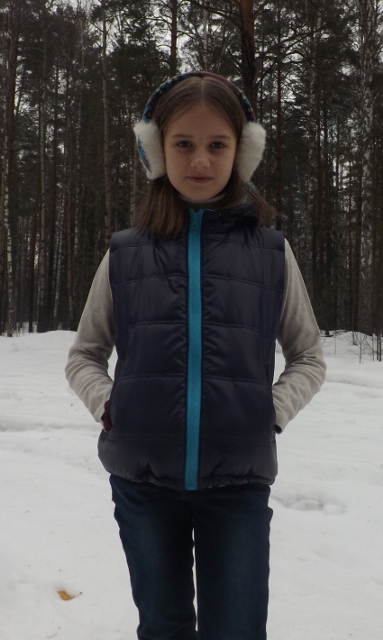 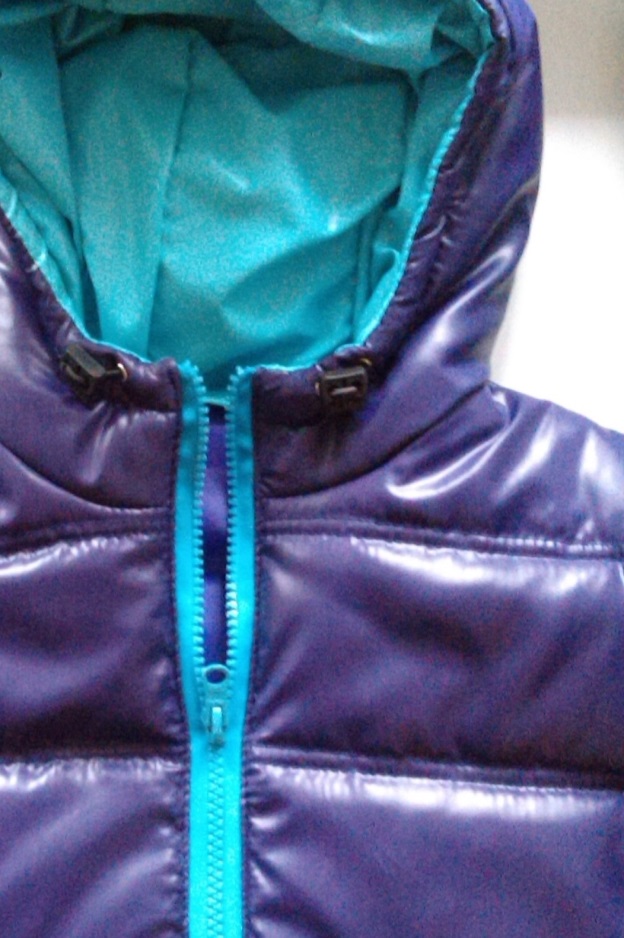 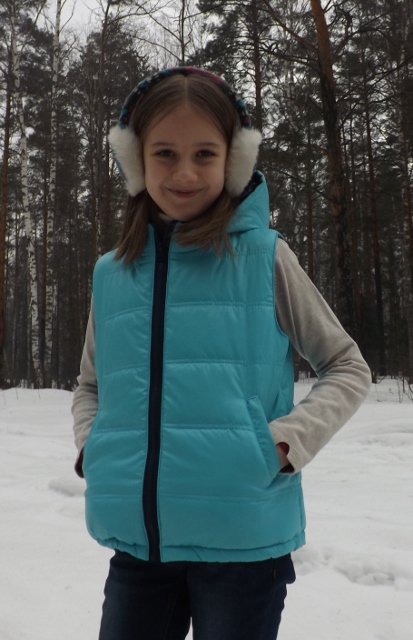 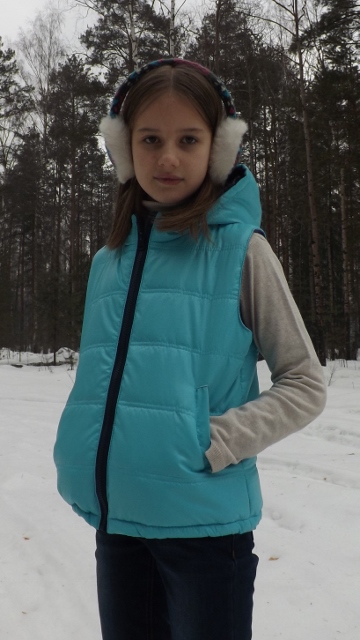 ЖИЛЕТ ДЕТСКИЙ -2Жилет плащевая ткань , утеплитель синтепон. Низ регулируется. Капюшон не отстегивается.Размеры 110-116, 122-128, 134-140, 146-152Цена 390 р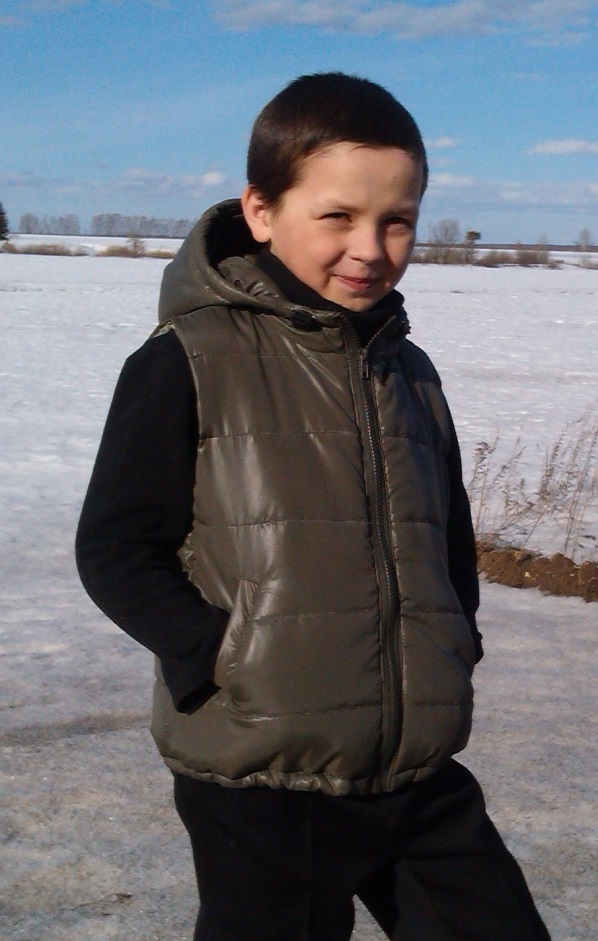 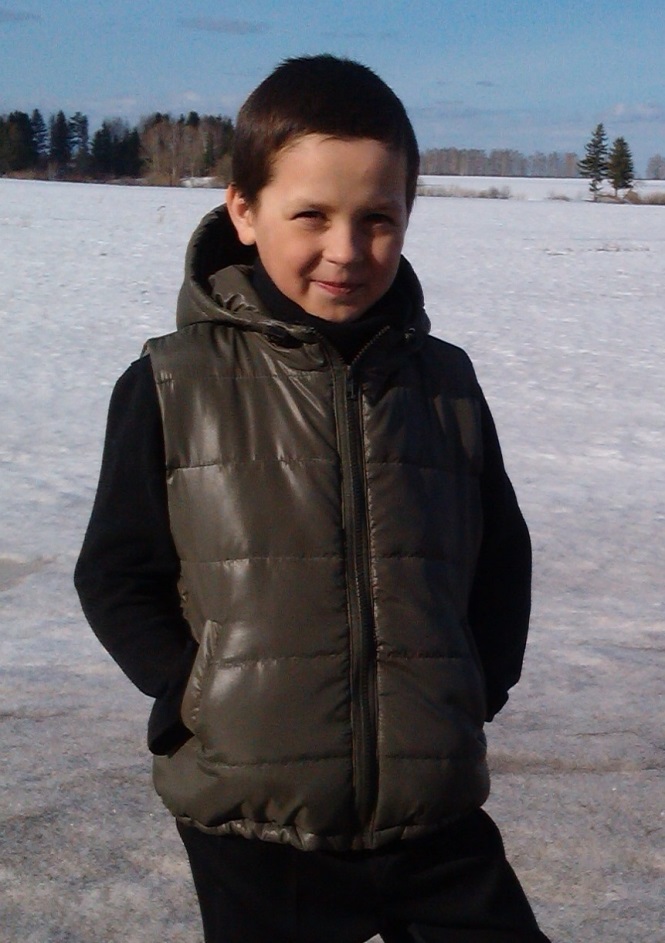 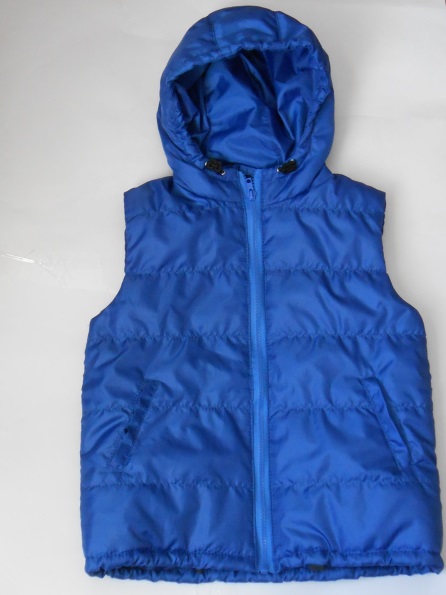 